Права дитини в малюнках18 травня в рамках правопросвітницького проекту  у нашому навчальному закладі відбулась виставка «Права дитини у малюнках».Мета виставки: розвивати морально-етичні якості дітей, формувати у дітей і підлітків позитивний образ права, як державного інституту та виховувати почуття важливості прав дитини.Серед великої  кількості малюнків важко обрати кращий. Цікаво спостерігати, як діти розуміють, що таке права. Через малюнок вони передали своє бачення прав на освіту, медицину, піклування, відпочинок тощо.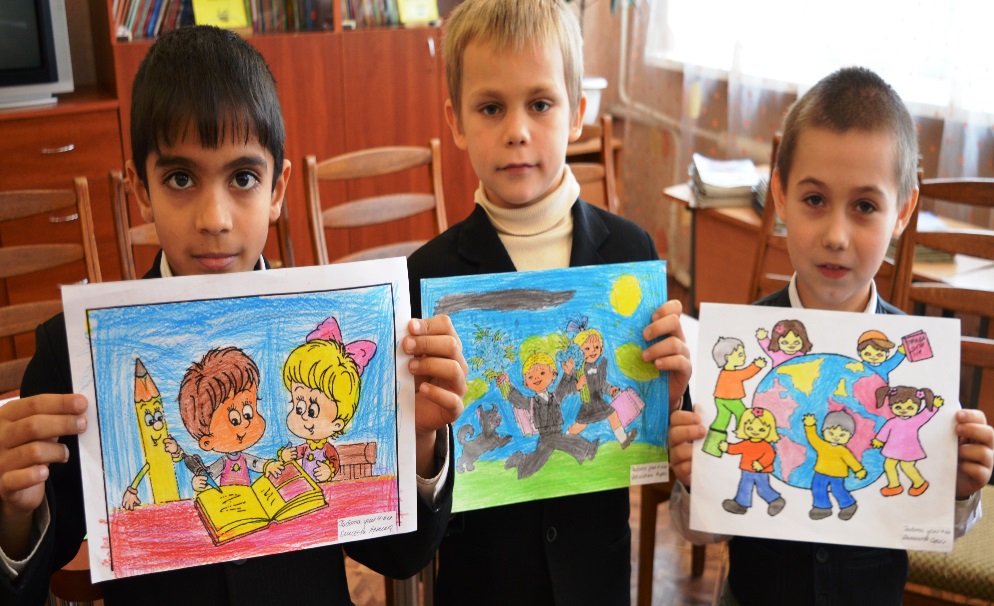 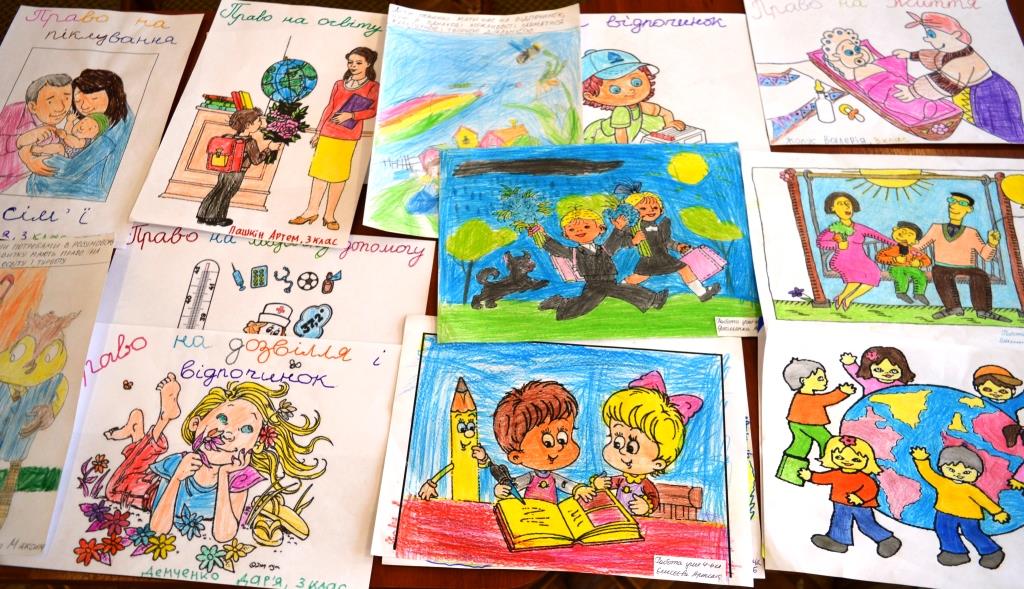 